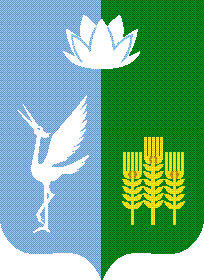 МУНИЦИПАЛЬНАЯ ИЗБИРАТЕЛЬНАЯ КОМИССИЯЧКАЛОВСКОГО СЕЛЬСКОГО ПОСЕЛЕНИЯ
СПАССКОГО МУНИЦИПАЛЬНОГО РАЙОНАРЕШЕНИЕс. Чкаловское
В соответствии со статьями 27, 81 Избирательного кодекса Приморского края, на основании первых экземпляров протоколов об итогах голосования на выборах главы Чкаловского сельского поселения Спасского муниципального района, полученных из участковых избирательных комиссий избирательных участков № 3605, 3615, 3619, 3627, 3637, 3638, 3639, 3642, путем суммирования содержащихся в протоколах данных, учитывая, что в голосовании приняло участие 1100 избирателей, что составило 27,32% от числа избирателей, включенных в списки избирателей, муниципальная избирательная комиссия Чкаловского сельского поселения Спасского муниципального района,РЕШИЛА:	1. Признать выборы главы Чкаловского сельского поселения Спасского муниципального района состоявшимися и действительными.2. Признать избранным на должность главы Чкаловского сельского поселения Спасского муниципального района Ию Всеволода Сантеевича, набравшего наибольшее (83,7%) число голосов избирателей, принявших участие в голосовании.3. Опубликовать настоящее решение в газете «Родные просторы» и разместить на официальных сайтах Избирательной комиссии Приморского края и администрации Чкаловского сельского поселения Спасского муниципального района в информационно-телекоммуникационной сети «Интернет» в разделе «Муниципальная избирательная комиссия».4. Направить копию настоящего решения в администрацию  Чкаловского сельского поселения Спасского муниципального района. Председатель комиссии 						М.А. МакаренкоСекретарь комиссии							О.В. Нефедьева14.09.2020№ 18 / 66О результатах выборов главы Чкаловского сельского поселения Спасского муниципального района